Картотека дидактических игр по нравственно-патриотическому воспитанию. «Ребёнок учится тому, что видит у себя в дому…»Дидактическая игра позволяет ширеприобщить детей к текущей жизни вдоступных им формах нравственныхпереживаний. Дидактическая игра понравственно-патриотическомувоспитанию позволяет открытькомплекс разнообразнойдеятельности детей: мысли, чувства,переживания, сопереживания,поиски активных способов решенияигровой задачи, подчинение ихусловиям и обстоятельствам игры,отношения детей в игре.Предлагаемые игры и упражнениямогут проводить воспитатель,педагог-психолог на прогулке вовремя утреннего приема, в вечерниечасы, в период свободнойдеятельности детей.1.« Мой адрес…»Цель: формировать умение изнание детей называть свойдомашний адрес, улицу городаТольятти, номер дома, квартиры,телефона ,этаж закрепить знаниеправа на жильё,неприкосновенность жилища.Материал: мячХод игры: все встают в круг,воспитатель передаёт мяч ребёнкуи говорит: Я живу на … этаже»,ребёнок продолжает, называя свойэтаж, и передаёт мяч соседу и т. Д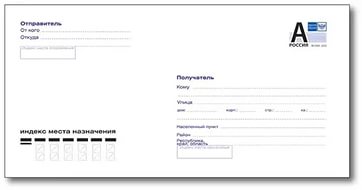 2.«Наш детский сад ».Цель: закрепить знаний детей о дет.саде, о работниках дет сада.. Какиеобязанности они выполняют. Гденаходятся группа, столовая, и т.д..Закрепить умение ориентироватьсяпо плану в пространствеМатериал: фотографии ииллюстрации детского сада,работников дет.сада. Планы детсада, 1, 2 этажа, группыХод игры: По фотографиям ииллюстрациям дети узнают ирассказывают о работниках дет.сада.По плану дети ориентируются впространстве3.«Наша страна».Цель: Выявить знания детей онашей Родине, ее столицеМатериал:.иллюстраций, фотографийХод игры: воспитательпоказывает иллюстрации икартины, залает вопросы. Детиотвечают.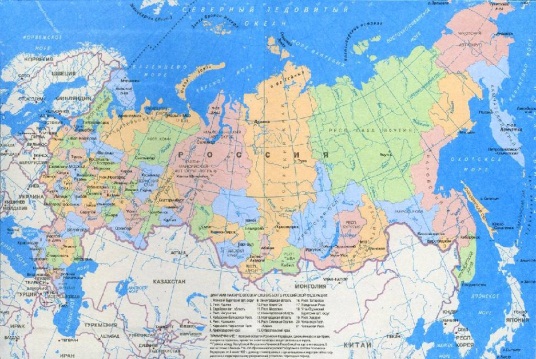 4.«Малая Родина ».Цель: Выявить знания детей освоей Малой Родине, об историиМордовии, памятниках идостопримечательностяхсвоего городаМатериал: иллюстрации,фотографии Мордовии.Ход игры: воспитательпоказывает иллюстрации икартины, залает вопросы. Детиотвечают5.« Флаг России»Цель: способствоватьзакреплению знания флага своейстраны,(города, области,областного центра) закрепитьосновные цвета флагов, что ониобозначают?Материал: полосы красного,синего и белого цветаХод игры : Воспитательпоказывает детям флаг России,убирает и предлагает выложитьразноцветные полоски в томпорядке, в котором они находятсяна флаге России.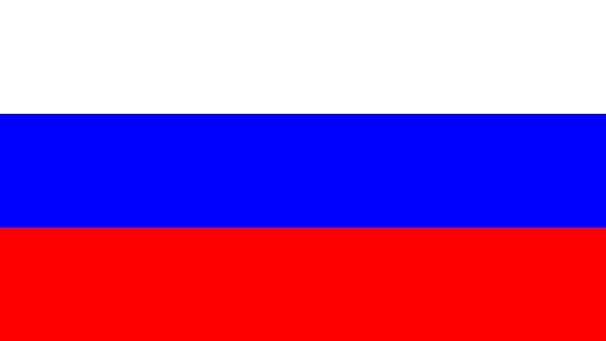 6.« Герб России»Цель: способствоватьзакреплению знания герба своейстраны,(города, области,областного центра) закрепитьзнания о том что нарисовано нагербе и что это обозначаетМатериал: картинка гербаразрезанная на 6-8 частейХод игры : Воспитательпоказывает детям герб России, ипредлагает детям составить гербодно целое из частей картинки.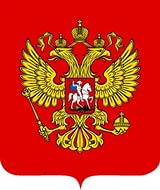 7.«Расскажи о своей семье»Цель: Сформироватьпредставление о себе как о членесемьи. Показать значение семьив жизни человека. Формироватьжелание рассказывать о членахсвоей семьи, гордиться ими,любить их.	Материал: Фотоальбом ,составленный совместно сродителями с семейнымифотографиями сгенеалогическим древом семьи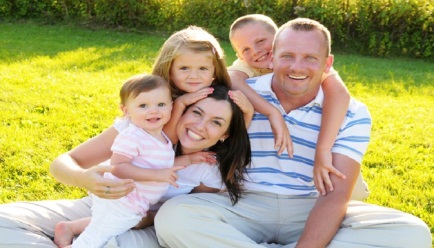 8.«Как я дома помогаю?»Цель: Формировать представленияо домашних обязанностях женщини мужчин, девочек и мальчиков.Воспитывать желание оказыватьпомощь людям.Материал :Картинки сизображением людей, которыеисполняют разную работу по дому.Ход игры: Воспитательпоказывает карточку, предлагаетсоставить рассказ по ней ирассказать кто и какиеобязанности выполняет дома9.«Благородные поступки»Цель: Воспитывать в детях желаниесовершать поступки ради другихлюдей. Формировать пониманиетого, что поступком мы называем нетолько героизм, но и любое доброедело ради другого человека.Материал: мячик, картинки ииллюстрации с изображениемблагородных поступков.Ход игры: Детям предлагаетсяперечислить благородные поступкипо отношению к девочкам(женщинам) и мальчикам(мужчинам). Воспитатель кидает вруки мяч одному из игроков, тотназывает благородный поступок иперекидывает мяч следующемуигроку по своему желанию10.«Вежливые слова»Цель: Воспитывать в детяхкультуру поведения, вежливость,уважение друг к другу, желаниепомочь друг другу.Материал: сюжетные картинки,на которых изображены разныеситуации: ребенок толкнулдругого, ребенок поднялупавшую вещь, ребенок жалеетдругого ребенка, и тХод игры. Воспитательпоказывает карточку ипредлагает составить рассказ покартине11.«Назови кто»Цель: знакомить детей с главнымилюдьми РФ (Путин, Шайгу,Медведев,)Материал: портреты известныхсоотечественниковХод игры: Воспитательпоказывает портреты, предлагаетдетям назвать того, кто изображенна портрете и рассказать, чем онзнаменит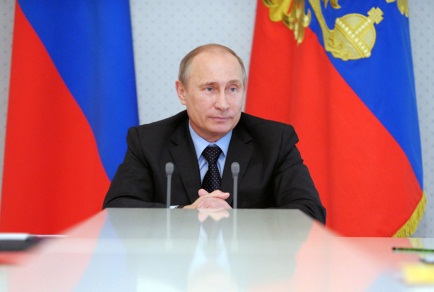 12.«Путешествие по Саранску»Цель: знакомить с родным городом, сдостопримечательностями,с памятниками культуры .Материал: альбом фотографийСаранска, иллюстрации иоткрытки с изображениемдостопримечательностей.Ход игры: Воспитательпоказывает детям фотографиидостопримечательностей города,предлагает назвать их.13.«Народные промыслы»Цель: знакомить детей снародными промыслами,прививать интерес к русскимтрадициям, учить узнавать иотличать различные промыслы.Материал: картинки иизображения с предметаминародного творчестваХод игры воспитательпоказывает картинку сизображением предметовнародных промыселДети называют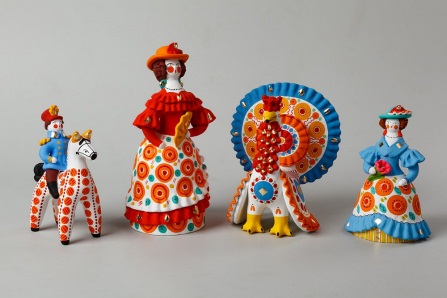 14.«Подбери узор»Цель: знакомить детей снародными промыслами,прививать интерес к русскимтрадициям, учить узнавать иотличать различные промыслы.Материал: карточки снарисованным узором и полем,расчерченным для рисования.Ход игры -Дети рисуютподбирают у узор по образу,называют вид народногопромысла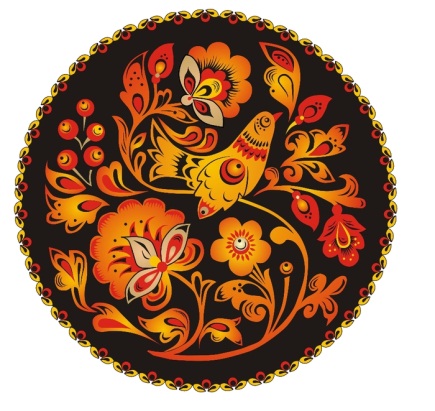 15.«Жилище человека»Цель: Закрепить знания детей ожилище человека., о том из чегоони сделаны, Прививать любовь кродному дому, Родине, .Материал: картинки ииллюстрации с изображениемжилища человекаХод игры Воспитатель начинаетрассказ в том где живет человек,что жилище бывает разное яранга,хата, изба…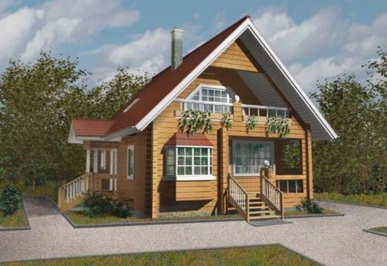 16.«Моих родителей зовут…»Цель: Закрепляем знания имении отчества родителей, дедушек ,бабушек…Материал: семейныефотоальбомыХод игры: дети, передавая другдругу мяч, быстро называютфамилию, имя, отчество мамы ипапы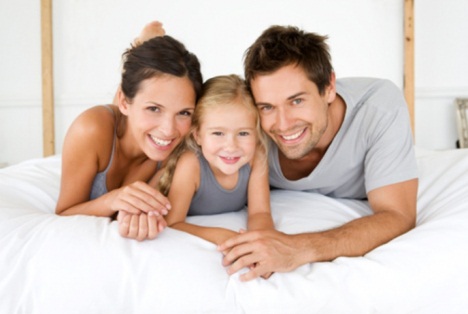 17.в какой стране живет?»Цель: расширить знания детей омире, людях которые населяютего.Материал : картины ииллюстрации с разными странамимира и народом .Развитие речи.,логического мышления,формирование уменияупотреблять суффик -ецХод Воспитатель показываетизображения и просит определитьиз какой страны этот человек икак его назовутКитай-китаец,африка-африканец…18.«Путешествие по планетеЗемля»Цель: Закрепить знания детейо том, что Земля - планеташарообразной формы(используя глобус). Показатькакие движения Землясовершает (вращение вокругсебя, вокруг Солнца). Помочьдетям найти на глобусе воду(океаны, моря, реки), сушу(горы, равнины, леса, пустыни).Воспитывать в детях интерес кизучению Земли, на которой мыживем - как к планете.Материал: глобус, картымира, картинки и иллюстрациис изображением планеты,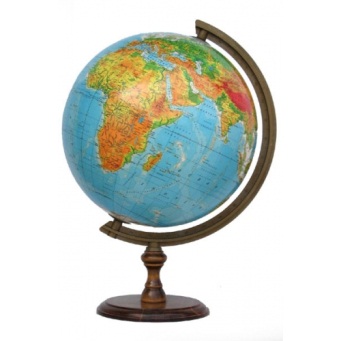 19.«С какого дерева листок»Цель: закрепить знания детей оприроде родного края., закрепитьумение образовыватьотносительные прилагательные(береза –березовый, дуб – дубовыйи т. д.)Материал: Картинки ииллюстрации с изображениемдеревьев и кустарников и листьевХод игры: Воспитательпоказывает картинки сизображением листка, затемдерева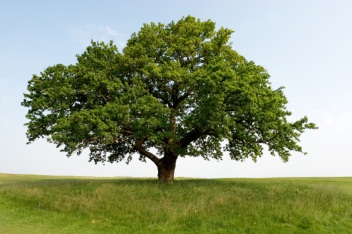 20.«Зеленая аптека»Цель: закрепить знания детей олекарственных растениях родногокрая; о правильномиспользовании их в лечебныхцелях.Материал: гербарий, картотекалечебных травХод игры: Воспитательпоказывает картинку сизображением лечебной травы ,дети отгадывают .Рассказывает оее целебных свойствах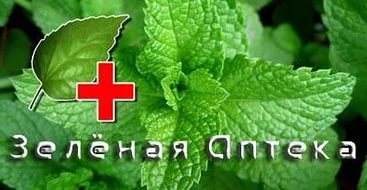 21.«Малая красная книга »Цель: закрепить знания детей оредких растениях и животных , птицнашего края занесенных в« Красную книгу». Прививатьлюбовь к родине, родному краю ,чувство ответственностиМатериал :»малая красная книга»,составленная совместно сродителями, картинки ииллюстрации с изображением редкихживотных и растений, птицХод игры: Воспитатель показываеткартинку с изображением редкихживотных и растений,дети называют.Воспитательрассказывает о них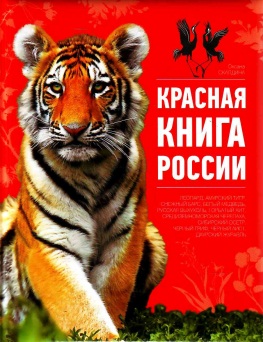 22.«Страны и народы"Цель: Расширять представлениедетей о странах Земли и ихнародах. Прививать интерес кжизни людей с различным бытом,культурой и традициями.Прививать уважение к культуре итрадициям разных народов мира.Материал: глобус, карта Мира,куклы в национальных костюмах,записи мелодии песен разныхнародов, картинки и иллюстрациис изображением разных стран инародов мираХод игры: Воспитательпоказывает картинку сизображением с изображениемразных стран и народов мира.Рассказывает о них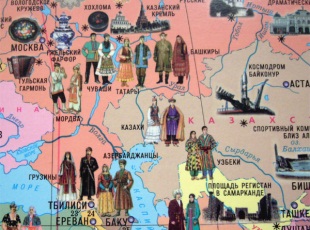 23.«Птицы нашего города(края)»Цель: знакомить детей с птицамиродного города(края).Прививатьлюбовь к родине, родному краю,к животному миру , желаниепомочь и ухаживать .Материал: карточки сизображениями птиц, альбом«Птицы нашего города, края»,составленный совместно сродителямиХод игры: Воспитательдемонстрирует детям карточки сизображениями птиц, проситназвать и определить, живетптица в нашем городе или нет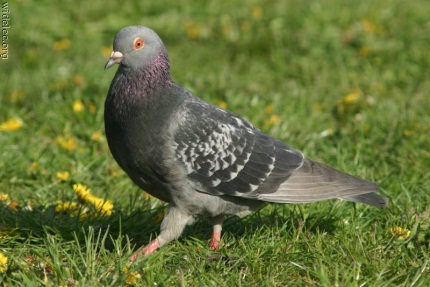 24.«Богатства недр земли».Цель: расширять представлениедетей о богатстве недр землиполезными ископаемыми (уголь,минералы, железная руда,драгоценные камни). Расширятьпредставления детей овнутреннем строении землиМатериал: коллекция камушек,ископаемых земли, картинки ииллюстрации природных ресурсовземлиХод игры - Воспитательпоказывает детям картинку(природное ископаемое)предлагает назвать его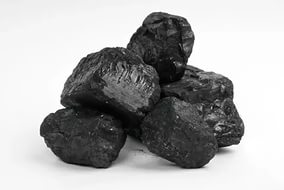 25.«Подбери наряд кукле»Цель: знакомить с национальнойодеждой, прививать интерес кнациональной культуре., любовьк Родине, Родному краюМатериал: кукла, национальныекостюмы для куклы, картинки ииллюстрации с изображениемнародных костюмов»Ход игры -Дети одевают куклу внациональную одежд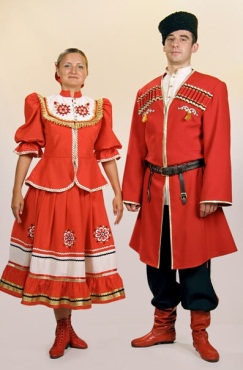 26.«Мир предметов»Цель: обобщить представлениедетей о том, что в окружающеммире многие предметыизготовлены человеком изматериалов природного илиискусственного происхождения(применяя различные материалы,человек изучает и использует ихсвойства). Воспитыватьпознавательную активность.Закрепить умения образовыватьслова прилагательные.Материал: Картинки иизображения предметов обиходаХод игры: чугун - чугунный,дерево- деревянный27.«На суше, в небе, по воде, подводой (транспорт)»Цель: Совершенствованиеграмматического строя речи,закрепление в речи предлогов .Материал ; таблица, на которойизображены небо, море, картинки:поезд, самолет, пароход, грузоваямашина, легковая машина, автобус.Ход игры : Воспитатель проситдетей назвать маленькие картинки,а потом найти место для каждой изних на большой картине исоставитьпредложение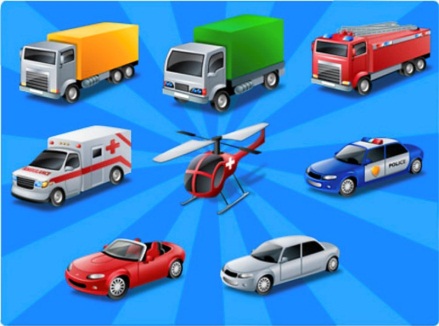 28.«На суше, в небе, по воде, подводой (животный мир )»Цель: Совершенствованиеграмматического строя речи,закрепление в речи предлогов .Материал ; таблица, на которойизображены небо, море,картинки: животного мираХод игры : Воспитатель проситдетей назвать маленькиекартинки, а потом найти местодля каждой из них на большойкартине и составить предложение29."Кому что нужно для работы?"Цель: Формировать умениеупотреблять винительный идательный падежсуществительных .Развивать речь,логическое мышление память.Закреплять знания о профессияхлюдей.Материал карточки сизображением людей разныхпрофессий.Ход игры Повару - поварешка.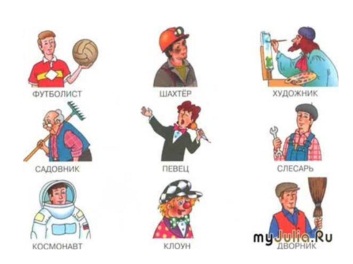 30.«Отгадай профессию»Цель: Закреплять знания детей опрофессиях. Формировать уменияразделять профессии на мужские иженские.Материал: карточки сизображением людей разныхпрофессий.Ход игры: Взрослый перечисляетдействия человека определеннойпрофессии, а дети отгадывают, чтоэто за профессия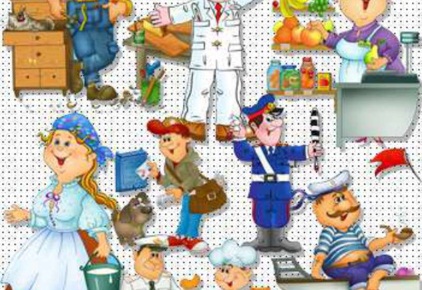 31.«Скажи какой»Цель: закрепление уменияобразовывать прилагательные отсуществительных , формироватьзнания о национальных языкахсвоей Родины, развивать речь,логическоеМатериал: Картинки ииллюстрации людей разныхнациональностейМышлениеХод игры ; татарин- татарский,мордвин - мордовский…..32.«Скажи какая»Цель: развивать логическоемышление, память , речь,формировать навыкиподбора определений к словуМатериал: карточки сизображением, Родины, флага,герба и т.д.Ход игры :Воспитательпоказывает карточку и предлагаетназвать что нарисована на нейодним и подобрать определения кнемуРодина – огромная, могучая,красивая, бескрайняя и т33.«Я имею право...»Цель. Расширить областьправовых знаний детей.Материал. Набор сюжетныхкартинок к статьям «КонвенцииООН о правах ребенка». Картинкис изображением ситуаций, нерассматриваемых в «Конвенции»(ребенок катается на велосипеде,играет в прятки, поливает цветы ит.п.).Ход игрыДети поочередно выбираюткартинку и объясняют причинусвоего выбора, остальныеобсуждают правильностьпринятого решения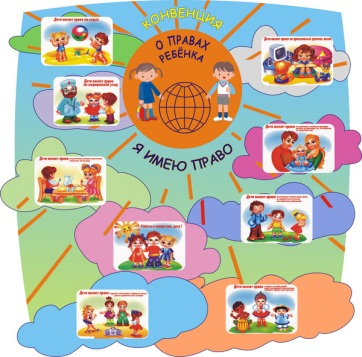 34.«Кто мы? Какие мы?»Цель: Закрепить знания детей очеловеке , знакомить с внешнимстроением тела и еговозможностями, развивать умениесравнивать и устанавливатьпростейшие причинно-следственные связи, вызыватьинтерес к познанию себя,воспитывать бережное отношениек себе и к окружающему миру .Материал : картины иизображения человека(мужчины иженщиныХод игры: воспитательпоказывает картинки сизображениями и предлагаетдетям найти сходства и отличия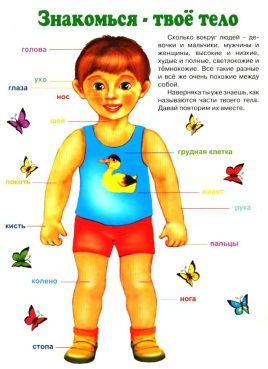 35.«Волшебные слова»Цель: вызывать желаниеследовать тому,, что достойноподражания, объективнооценивать поведение ,воспитывать доброжелательное итолерантное отношение к людям,умение сравнивать иустанавливать простейшиепричинно-следственные связи,Материал : картины иизображения людейХод игры: злые- добрые, больные– здоровые…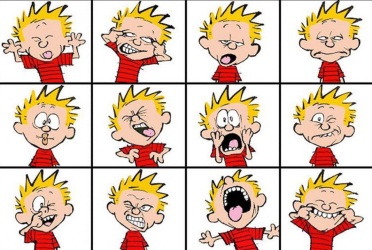 36.«Особенности жизни всовременном городе»Цель: познакомить с предметамиобихода, их функциями иназначением., воспитыватьбережное отношение к предметамсозданными человеком.,Материал : картины иизображения различныхпредметов созданных людьмиХод игры:Дети поочередно выбираюткартинку и объясняют для чегонужен этот предмет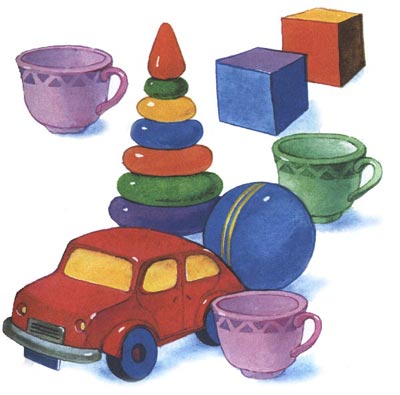 37.« Природа и человек»Цель: закрепить знания детей отом что создано человеком и чтодает человеку природа.Формировать навыки бережногоотношения к природеМатериал: картинки ииллюстрации по теме.Ход игры: Воспитатель проводитбеседу , и предлагает рассказатьчто сделано человеком,, а чтоприродой и как человекиспользует природу для тогочтобы людямлучше жилось.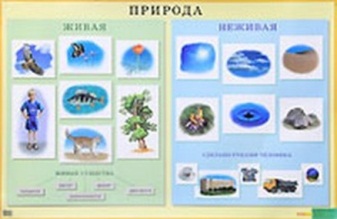 38.«Какие праздники ты знаешь ?»Цель: Развивать у детейсообразительность,, память,закрепить знания о праздниках,(народные, государственные,религиозные) закреплять правилаповедения в общественных местах.Материал: картинки ииллюстрации с изображениемпраздников, открытки к разнымпраздникам.Ход игры Воспитатель начинаетрассказ о том что праздникибывают разные, показываеткарточки и открытки. Предлагаетподобрать карточку с праздником, ак ней тематическую открытку.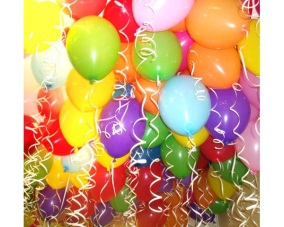 